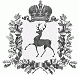 АДМИНИСТРАЦИЯ ШАРАНГСКОГО МУНИЦИПАЛЬНОГО РАЙОНАНИЖЕГОРОДСКОЙ ОБЛАСТИРАСПОРЯЖЕНИЕот 28.10.2019	N 87Об утверждении Плана мероприятий по росту доходов, оптимизации расходов и совершенствованию долговой политики Шарангского муниципального районана 2020-2024 годыВ целях принятия мер по обеспечению сбалансированности бюджета Шарангского муниципального района:1. Утвердить прилагаемый План мероприятий по росту доходов, оптимизации расходов и совершенствованию долговой политики Шарангского муниципального района на 2020-2024 годы (далее- План).2.Исполнительно-распорядительным органам Шарангского муниципального района ежеквартально направлять в финансовое управление администрации Шарангского муниципального района отчет о выполнении Плана по итогам I квартала, I полугодия, 9 месяцев и отчетного года – не позднее 10 числа месяца, следующего за отчетным периодом.3.Финансовому управлению администрации Шарангского муниципального района ежеквартально формировать сводный отчет о выполнении Плана по итогам I квартала, I полугодия, 9 месяцев и отчетного года - не позднее 15 числа месяца, следующего за отчетным периодом, и представлять его главе администрации.4. Контроль за исполнением настоящего распоряжения оставляю за собой.Глава администрации	О.Л.ЗыковЕ.С. Устюжанина2-12-40Зав. орг.- прав. отделомУтвержденраспоряжением администрацииШарангского муниципального районаот 28.10.2019 г. № 87ПЛАНмероприятий по росту доходов, оптимизации расходов и совершенствованию долговой политики  Шарангского муниципального района на 2020-2024 годы№ п/пНаименование мероприятияСрок реализацииСрок реализацииОтветственный исполнительЦелевой показательЦелевой показательЗначение целевого показателяЗначение целевого показателяЗначение целевого показателяЗначение целевого показателяЗначение целевого показателяЗначение целевого показателяЗначение целевого показателяЗначение целевого показателя№ п/пНаименование мероприятияСрок реализацииСрок реализацииОтветственный исполнительЦелевой показательЦелевой показатель2020 год2021 год2021 год2022 год2022 год2023 год2023 год2024 годI.Меры по увеличению поступлений налоговых и неналоговых доходовI.Меры по увеличению поступлений налоговых и неналоговых доходовI.Меры по увеличению поступлений налоговых и неналоговых доходовI.Меры по увеличению поступлений налоговых и неналоговых доходовI.Меры по увеличению поступлений налоговых и неналоговых доходовI.Меры по увеличению поступлений налоговых и неналоговых доходовI.Меры по увеличению поступлений налоговых и неналоговых доходовI.Меры по увеличению поступлений налоговых и неналоговых доходовI.Меры по увеличению поступлений налоговых и неналоговых доходовI.Меры по увеличению поступлений налоговых и неналоговых доходовI.Меры по увеличению поступлений налоговых и неналоговых доходовI.Меры по увеличению поступлений налоговых и неналоговых доходов1.1.Проведение оценки эффективности налоговых льгот, предоставляемых в соответствии с решениями представительных органов муниципальных образований Шарангского районаЕжегодноЕжегодноФинансовое управление администрации Шарангского муниципального районаОтчет о проделанной работеОтчет о проделанной работе1.2.Вовлечение в налоговый оборот объектов недвижимости, включая земельные участки (в том числе: уточнение сведений об объектах недвижимости; представление сведений о земельных участках и иных объектах недвижимости; проведение муниципального земельного контроля; выявление собственников земельных участков и другого недвижимого имущества и привлечение их к налогообложению; содействие в оформлении физическими лицами прав собственности на земельные участки и имущество)В течение 2020-2024 годовВ течение 2020-2024 годовОтдел экономики и имущественных отношений администрации Шарангского муниципального района, органы местного самоуправления поселений Шарангского муниципального района Прирост налоговых доходов консолидированного бюджета Шарангского района по сравнению с предыдущим годом, млн. рублейПрирост налоговых доходов консолидированного бюджета Шарангского района по сравнению с предыдущим годом, млн. рублей0,10,10,10,10,10,10,10,11.3.Проведение инвентаризации муниципального имущества Шарангского муниципального района2020 год,2022 год,2024 год2020 год,2022 год,2024 годОтдел экономики и имущественных отношений администрации Шарангского муниципального районаОтчет о проделанной работеОтчет о проделанной работе1.4.Проведение необходимой работы по принятию в казну Шарангского муниципального района имущества, закрепленного за муниципальными предприятиями и муниципальными учреждениями Шарангского района и неиспользуемого ими в уставных целях, для дальнейшей его продажи или сдачи в аренду в соответствии с действующим законодательствомЕжегодноЕжегодноОтдел экономики и имущественных отношений администрации Шарангского муниципального районаОтчет о проделанной работеОтчет о проделанной работе1.5. Реализация в полном объеме программы приватизации муниципального имущества, оптимизация структуры муниципальной собственности путем приватизации имущества, неиспользуемого для обеспечения полномочий Шарангского муниципального районаЕжегодноЕжегодноОтдел экономики и имущественных отношений администрации Шарангского муниципального районаПоступление доходов от продажи имущества, млн.рублейПоступление доходов от продажи имущества, млн.рублей0,150,150,130,120,120,10,10,11.6.Повышение арендной платы за земельные участки и объекты нежилого фонда на уровне планируемого индекса потребительских ценЕжегодно в IV кварталеЕжегодно в IV кварталеОтдел экономики и имущественных отношений администрации Шарангского муниципального районаПоступление доходов от сдачи в аренду имущества и земельных участков, млн.рублейПоступление доходов от сдачи в аренду имущества и земельных участков, млн.рублей0,20,20,20,20,20,20,20,21.7.Проведение заседаний межведомственной комиссии администрации Шарангского района, направленной на предотвращение фактов выплаты хозяйствующими субъектами малого и среднего предпринимательства «теневой» заработной платы и занижения официального фонда оплаты труда, на увеличение размера заработной платы работающих и сохранение действующих рабочих мест, по предприятиям Шарангского района – на недопущение роста задолженности перед бюджетом и погашению имеющейся задолженностиЕжеквартальноЕжеквартальноОтдел экономики и имущественных отношений администрации Шарангского муниципального районаОтдел экономики и имущественных отношений администрации Шарангского муниципального районаОтчет о проделанной работе1.8.Осуществление взаимодействия с Управлением Федеральной налоговой службы, Управлением Федеральной службы судебных приставов по вопросам повышения собираемости налоговых доходовВ течение 2020-2024 годовВ течение 2020-2024 годовФинансовое управление администрации Шарангского муниципального районаФинансовое управление администрации Шарангского муниципального районаПоступление налоговых доходов в консолидированный бюджет и сокращение задолженностиII. Программа по оптимизации расходовII. Программа по оптимизации расходовII. Программа по оптимизации расходовII. Программа по оптимизации расходовII. Программа по оптимизации расходовII. Программа по оптимизации расходовII. Программа по оптимизации расходовII. Программа по оптимизации расходовII. Программа по оптимизации расходовII. Программа по оптимизации расходовII. Программа по оптимизации расходовII. Программа по оптимизации расходов2.1. Муниципальная служба2.1. Муниципальная служба2.1. Муниципальная служба2.1. Муниципальная служба2.1. Муниципальная служба2.1. Муниципальная служба2.1. Муниципальная служба2.1. Муниципальная служба2.1. Муниципальная служба2.1. Муниципальная служба2.1. Муниципальная служба2.1. Муниципальная служба2.1.1.Соблюдение нормативов расходов на содержание органов местного самоуправления, установленных постановлением Правительства Нижегородской областиСоблюдение нормативов расходов на содержание органов местного самоуправления, установленных постановлением Правительства Нижегородской областиЕжеквартальноФинансовое управление администрации Шарангского муниципального районаФинансовое управление администрации Шарангского муниципального районаОтчет о выполнении1001001001001001001001002.1.2. Выведение непрофильных специалистов из числа муниципальных служащихВыведение непрофильных специалистов из числа муниципальных служащихВ течение 2020-2024 годовИсполнительно-распорядительные органы администрации Шарангского муниципального районаИсполнительно-распорядительные органы администрации Шарангского муниципального районаОтчет о проделанной работе2.1.3.Введение запрета на увеличение предельной численности работников местного самоуправления, за исключением случаев увеличения численности работников органов МСУ, связанных с перераспределением полномочий между уровнями властиВведение запрета на увеличение предельной численности работников местного самоуправления, за исключением случаев увеличения численности работников органов МСУ, связанных с перераспределением полномочий между уровнями власти2020годАдминистрация Шарангского муниципального районаАдминистрация Шарангского муниципального районаПринятие правового акта2.2.Оптимизация бюджетной сети2.2.Оптимизация бюджетной сети2.2.Оптимизация бюджетной сети2.2.Оптимизация бюджетной сети2.2.Оптимизация бюджетной сети2.2.Оптимизация бюджетной сети2.2.Оптимизация бюджетной сети2.2.Оптимизация бюджетной сети2.2.Оптимизация бюджетной сети2.2.Оптимизация бюджетной сети2.2.Оптимизация бюджетной сети2.2.Оптимизация бюджетной сети2.2.Оптимизация бюджетной сети2.2.Оптимизация бюджетной сети2.2.Оптимизация бюджетной сети2.2.1.Соблюдение показателей оптимизации численности работников отдельных категорий бюджетной сферы в соответствии с утвержденными "дорожными картами" - количество обучающихся (воспитанников) на одного педагогического работникаСоблюдение показателей оптимизации численности работников отдельных категорий бюджетной сферы в соответствии с утвержденными "дорожными картами" - количество обучающихся (воспитанников) на одного педагогического работникаВ течение 2020 - 2024 годовУправление образования и молодежной политики Шарангского муниципального района, Отдел культуры Шарангского муниципального районаУправление образования и молодежной политики Шарангского муниципального района, Отдел культуры Шарангского муниципального районаКоличество обучающихся (воспитанников) на одного педагогического работника2.2.1.- в дошкольных образовательных организациях- в дошкольных образовательных организацияхВ течение 2020 - 2024 годовУправление образования и молодежной политики Шарангского муниципального района, Отдел культуры Шарангского муниципального районаУправление образования и молодежной политики Шарангского муниципального района, Отдел культуры Шарангского муниципального районаКоличество обучающихся (воспитанников) на одного педагогического работника11,011,011,011,011,011,011,011,02.2.1.- в общеобразовательных организациях- в общеобразовательных организацияхВ течение 2020 - 2024 годовУправление образования и молодежной политики Шарангского муниципального района, Отдел культуры Шарангского муниципального районаУправление образования и молодежной политики Шарангского муниципального района, Отдел культуры Шарангского муниципального районаКоличество обучающихся (воспитанников) на одного педагогического работника13,713,713,713,713,713,713,713,72.2.1.- в организациях дополнительного образования- в организациях дополнительного образованияВ течение 2020 - 2024 годовУправление образования и молодежной политики Шарангского муниципального района, Отдел культуры Шарангского муниципального районаУправление образования и молодежной политики Шарангского муниципального района, Отдел культуры Шарангского муниципального районаКоличество обучающихся (воспитанников) на одного педагогического работника65,0765,0765,0765,0765,0765,0765,0765,072.2.2.Проведение оценки возможной оптимизации сети учреждений социальной сферы Шарангского муниципального района путем реорганизации, ликвидации или преобразования муниципальных учреждений в организации иных организационно-правовых формПроведение оценки возможной оптимизации сети учреждений социальной сферы Шарангского муниципального района путем реорганизации, ликвидации или преобразования муниципальных учреждений в организации иных организационно-правовых формВ течение 2020 - 2024 годовИсполнительно-распорядительные органы администрации Шарангского муниципального районаИсполнительно-распорядительные органы администрации Шарангского муниципального районаОтчет о проделанной работе2.2.3.Обеспечение установленного удельного веса численности работников административно-управленческого и вспомогательного персонала в общей численности работниковОбеспечение установленного удельного веса численности работников административно-управленческого и вспомогательного персонала в общей численности работниковВ течение 2020 - 2024 годовУправление образования и молодежной политики Шарангского муниципального районаУправление образования и молодежной политики Шарангского муниципального районаУдельный вес численности работников административно-управленческого и вспомогательного персонала в общей численности работников2.2.3.- в дошкольных образовательных организациях:- в дошкольных образовательных организациях:В течение 2020 - 2024 годовУправление образования и молодежной политики Шарангского муниципального районаУправление образования и молодежной политики Шарангского муниципального районаУдельный вес численности работников административно-управленческого и вспомогательного персонала в общей численности работников59,559,559,559,559,559,559,559,52.2.3.- в общеобразовательных организациях- в общеобразовательных организацияхВ течение 2020 - 2024 годовУправление образования и молодежной политики Шарангского муниципального районаУправление образования и молодежной политики Шарангского муниципального районаУдельный вес численности работников административно-управленческого и вспомогательного персонала в общей численности работников36363636363636362.3.Совершенствование системы закупок для муниципальных нужд2.3.Совершенствование системы закупок для муниципальных нужд2.3.Совершенствование системы закупок для муниципальных нужд2.3.Совершенствование системы закупок для муниципальных нужд2.3.Совершенствование системы закупок для муниципальных нужд2.3.Совершенствование системы закупок для муниципальных нужд2.3.Совершенствование системы закупок для муниципальных нужд2.3.Совершенствование системы закупок для муниципальных нужд2.3.Совершенствование системы закупок для муниципальных нужд2.3.Совершенствование системы закупок для муниципальных нужд2.3.Совершенствование системы закупок для муниципальных нужд2.3.1.Утверждение нормативных затрат на оказание муниципальных услуг, нормативных затрат, связанных с выполнением работмуниципальными бюджетными и автономными учреждениями Шарангского муниципального районаУтверждение нормативных затрат на оказание муниципальных услуг, нормативных затрат, связанных с выполнением работмуниципальными бюджетными и автономными учреждениями Шарангского муниципального районаЕжегодно до 20 сентябряИсполнительно-распорядительные органы администрации Шарангского муниципального районаИсполнительно-распорядительные органы администрации Шарангского муниципального районаПринятие муниципальных правовых актов2.3.2.Обеспечение возврата в районный бюджет средств в объеме остатков субсидий, предоставленных муниципальным бюджетным и автономным учреждениям Шарангского муниципального района на финансовое обеспечение выполнения муниципальных заданий на оказание муниципальных услуг (выполнение работ), образовавшихся в связи с недостижением установленных муниципальным заданием показателей, характеризующих объем муниципальных услуг (работ), на основании отчета о выполнении муниципального задания, представленного органом, осуществляющим функции и полномочия учредителей в отношении бюджетных и автономных учреждений Шарангского муниципального районаОбеспечение возврата в районный бюджет средств в объеме остатков субсидий, предоставленных муниципальным бюджетным и автономным учреждениям Шарангского муниципального района на финансовое обеспечение выполнения муниципальных заданий на оказание муниципальных услуг (выполнение работ), образовавшихся в связи с недостижением установленных муниципальным заданием показателей, характеризующих объем муниципальных услуг (работ), на основании отчета о выполнении муниципального задания, представленного органом, осуществляющим функции и полномочия учредителей в отношении бюджетных и автономных учреждений Шарангского муниципального районаЕжегодноII кварталИсполнительно-распорядительные органы администрации Шарангского муниципального районаИсполнительно-распорядительные органы администрации Шарангского муниципального районаОтчет о проделанной работе2.4.Оптимизация инвестиционных расходов, субсидий юридическим лицам и планирование бюджета2.4.Оптимизация инвестиционных расходов, субсидий юридическим лицам и планирование бюджета2.4.Оптимизация инвестиционных расходов, субсидий юридическим лицам и планирование бюджета2.4.Оптимизация инвестиционных расходов, субсидий юридическим лицам и планирование бюджета2.4.Оптимизация инвестиционных расходов, субсидий юридическим лицам и планирование бюджета2.4.Оптимизация инвестиционных расходов, субсидий юридическим лицам и планирование бюджета2.4.Оптимизация инвестиционных расходов, субсидий юридическим лицам и планирование бюджета2.4.Оптимизация инвестиционных расходов, субсидий юридическим лицам и планирование бюджета2.4.Оптимизация инвестиционных расходов, субсидий юридическим лицам и планирование бюджета2.4.Оптимизация инвестиционных расходов, субсидий юридическим лицам и планирование бюджета2.4.Оптимизация инвестиционных расходов, субсидий юридическим лицам и планирование бюджета2.4.1.Совершенствование порядка выделения субсидий юридическим лицам, с установлением в качестве обязательного условия для получения субсидии отсутствия задолженности по налогам в бюджеты всех уровнейСовершенствование порядка выделения субсидий юридическим лицам, с установлением в качестве обязательного условия для получения субсидии отсутствия задолженности по налогам в бюджеты всех уровней2020 годИсполнительно-распорядительные органы администрации Шарангского муниципального районаИсполнительно-распорядительные органы администрации Шарангского муниципального районаОтчет о проделанной работе2.4.2.Осуществление взаимодействия с органами исполнительной власти Нижегородской области по подготовке, направлению и сопровождению заявок Шарангского муниципального района на включение объектов и мероприятий Шарангского муниципального района в федеральные целевые программы, Адресную инвестиционную программу Нижегородской области, государственные программы Нижегородской областиОсуществление взаимодействия с органами исполнительной власти Нижегородской области по подготовке, направлению и сопровождению заявок Шарангского муниципального района на включение объектов и мероприятий Шарангского муниципального района в федеральные целевые программы, Адресную инвестиционную программу Нижегородской области, государственные программы Нижегородской областиЕжеквартальноИсполнительно-распорядительные органы администрации Шарангского муниципального районаИсполнительно-распорядительные органы администрации Шарангского муниципального районаОтчет о проделанной работе2.5. Планирование районного бюджета2.5. Планирование районного бюджета2.5. Планирование районного бюджета2.5. Планирование районного бюджета2.5. Планирование районного бюджета2.5. Планирование районного бюджета2.5. Планирование районного бюджета2.5. Планирование районного бюджета2.5. Планирование районного бюджета2.5. Планирование районного бюджета2.5. Планирование районного бюджета2.5. Планирование районного бюджета2.5. Планирование районного бюджета2.5. Планирование районного бюджета2.5. Планирование районного бюджета2.5.1.Анализ хода реализации и оценки эффективности муниципальных программ Шарангского муниципального районаАнализ хода реализации и оценки эффективности муниципальных программ Шарангского муниципального районаЕжегодноОтдел экономики и имущественных отношений администрации Шарангского муниципального районаОтдел экономики и имущественных отношений администрации Шарангского муниципального районаОтчет о проделанной работе2.5.2.Актуализация муниципальных правовых актов:- постановление администрации Шарангского муниципального района от 12 ноября 2013 г. N 303 «Об утверждении порядка разработки, реализации и оценки эффективности муниципальных программ;- постановление администрации Шарангского муниципального района «Об утверждении реестра муниципальных программ» (ежегодно).Актуализация муниципальных правовых актов:- постановление администрации Шарангского муниципального района от 12 ноября 2013 г. N 303 «Об утверждении порядка разработки, реализации и оценки эффективности муниципальных программ;- постановление администрации Шарангского муниципального района «Об утверждении реестра муниципальных программ» (ежегодно).В течение 2020 - 2024 годовОтдел экономики и имущественных отношений администрации Шарангского муниципального районаОтдел экономики и имущественных отношений администрации Шарангского муниципального районаПри необходимости2.6.Совершенствование контрольной деятельности2.6.Совершенствование контрольной деятельности2.6.Совершенствование контрольной деятельности2.6.Совершенствование контрольной деятельности2.6.Совершенствование контрольной деятельности2.6.Совершенствование контрольной деятельности2.6.1.Осуществление внутреннего муниципального финансового контроля Осуществление внутреннего муниципального финансового контроля В течение 2020 - 2024 годовФинансовое управление администрации Шарангского муниципального районаФинансовое управление администрации Шарангского муниципального районаКоличество проведенных контрольных мероприятий к запланированным, %>90>90>90>90>90>90>90>902.6.2.Осуществление контроля за соблюдением требований законодательства о контрактной системе Осуществление контроля за соблюдением требований законодательства о контрактной системе В течение 2020 - 2024 годовФинансовое управление администрации Шарангского муниципального районаФинансовое управление администрации Шарангского муниципального районаКоличество проведенных контрольных мероприятий к запланированным, %>90>90>90>90>90>90>90>902.6.3.Проведение анализа деятельности главных администраторов средств районного бюджета:- по осуществлению внутреннего финансового контроля и внутреннего финансового аудита;- по осуществлению контроля за деятельностью муниципальных автономных, бюджетных и казенных учреждений Шарангского муниципального района (контроль учредителя);- по осуществлению ведомственного контроляПроведение анализа деятельности главных администраторов средств районного бюджета:- по осуществлению внутреннего финансового контроля и внутреннего финансового аудита;- по осуществлению контроля за деятельностью муниципальных автономных, бюджетных и казенных учреждений Шарангского муниципального района (контроль учредителя);- по осуществлению ведомственного контроляВ течение 2020 - 2024 годовФинансовое управление администрации Шарангского муниципального районаФинансовое управление администрации Шарангского муниципального районаОхват главных администраторов средств районного бюджета, в отношении которых проведен анализ, %>20>20>20>20>20>20>20>202.7. Мероприятия по совершенствованию долговой политики2.7. Мероприятия по совершенствованию долговой политики2.7. Мероприятия по совершенствованию долговой политики2.7. Мероприятия по совершенствованию долговой политики2.7. Мероприятия по совершенствованию долговой политики2.7. Мероприятия по совершенствованию долговой политики2.7. Мероприятия по совершенствованию долговой политики2.7. Мероприятия по совершенствованию долговой политики2.7. Мероприятия по совершенствованию долговой политики2.7. Мероприятия по совершенствованию долговой политики2.7. Мероприятия по совершенствованию долговой политики2.7.1.Реализация использования механизма привлечения бюджетных кредитов на пополнение остатков на счетах бюджета для снижения стоимости заимствованийРеализация использования механизма привлечения бюджетных кредитов на пополнение остатков на счетах бюджета для снижения стоимости заимствованийПо мере необходимостиФинансовое управление администрации Шарангского муниципального районаФинансовое управление администрации Шарангского муниципального районаОтчет о проделанной работе2.7.2.Проведение мониторинга финансового состояния организаций, получающих муниципальные гарантии Шарангского муниципального районаПроведение мониторинга финансового состояния организаций, получающих муниципальные гарантии Шарангского муниципального района1 раз в полугодиеФинансовое управление администрации Шарангского муниципального районаФинансовое управление администрации Шарангского муниципального районаОтчет о проделанной работе